УКРАЇНАПАВЛОГРАДСЬКА  МІСЬКА  РАДАДНІПРОПЕТРОВСЬКОЇ  ОБЛАСТІ(19 сесія VІІІ скликання)РІШЕННЯвід 22.02.2022р.				                                   №628-19/VІІIПро відмову у наданні дозволу на розробкупроєкту землеустрою щодо відведенняземельної ділянки на пров. Донський, 17Відповідно до ч. 6 ст. 118 Земельного кодексу України громадяни, зацікавлені в одержанні безоплатно у власність земельної ділянки із земель комунальної власності для ведення особистого селянського господарства у межах норм безоплатної приватизації, подають клопотання до органу місцевого самоврядування, який передає земельні ділянки комунальної власності у власність відповідно до повноважень, визначених статтею 122 цього Кодексу.Відповідно до ч. 7 ст. 118 Земельного кодексу України підставою відмови у наданні такого дозволу може бути лише невідповідність місця розташування об’єкта вимогам законів, прийнятих відповідно до них нормативно-правових актів, генеральних планів населених пунктів та іншої містобудівної документації, схем землеустрою і техніко-економічних обґрунтувань використання та охорони земель адміністративно-територіальних одиниць, проектів землеустрою щодо впорядкування територій населених пунктів, затверджених у встановленому законом порядку.  Розглянувши заяву гр. Скрипка Нелі Василівни, керуючись пп. 34 ч.1 ст.26 Закону України "Про місцеве самоврядування в Україні", ст.ст.12, 41, 116, 118, 121, 186 Земельного кодексу України, Наказом Держкомзему від 23.07.10р. №548 "Про затвердження Класифікації видів цільового призначення земель", міська радаВ И Р І Ш И Л А:1. Відмовити гр. Скрипка Нелі Василівні (ідентифікаційний номер хххххххххх)                        у наданні дозволу на розробку проєкту землеустрою щодо відведення земельної ділянки                    на пров. Донський, 17 для ведення особистого селянського господарства - вид цільового призначення земель (КВЦПЗ) - 01.03 - (для для ведення особистого селянського господарства), площею 0,2200 га, на підставі порядку безоплатної передачі земельних ділянок громадянам                  з подальшою передачею земельної ділянки в приватну власність в зв’язку з невідповідністю місця розташування земельної ділянки  містобудівній документації міста Павлоград. Земельна ділянка, яка розташована на пров. Донський, 17, знаходиться в зоні садибної забудови Ж-1,                   в якій не передбачено розміщення земельних ділянок з видом цільового призначення   (КВЦПЗ) – 01.03 - для ведення особистого селянського господарства.2. Відповідальність щодо виконання даного рішення покласти на начальника відділу земельно-ринкових відносин.3. Загальне керівництво по виконанню даного рішення покласти на заступника міського голови за напрямком роботи.4. Контроль по виконанню даного рішення покласти на постійну депутатську комісію            з питань екології, землеустрою, архітектури, генерального планування та благоустрою.                  Міський голова						                               Анатолій ВЕРШИНА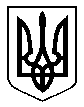 